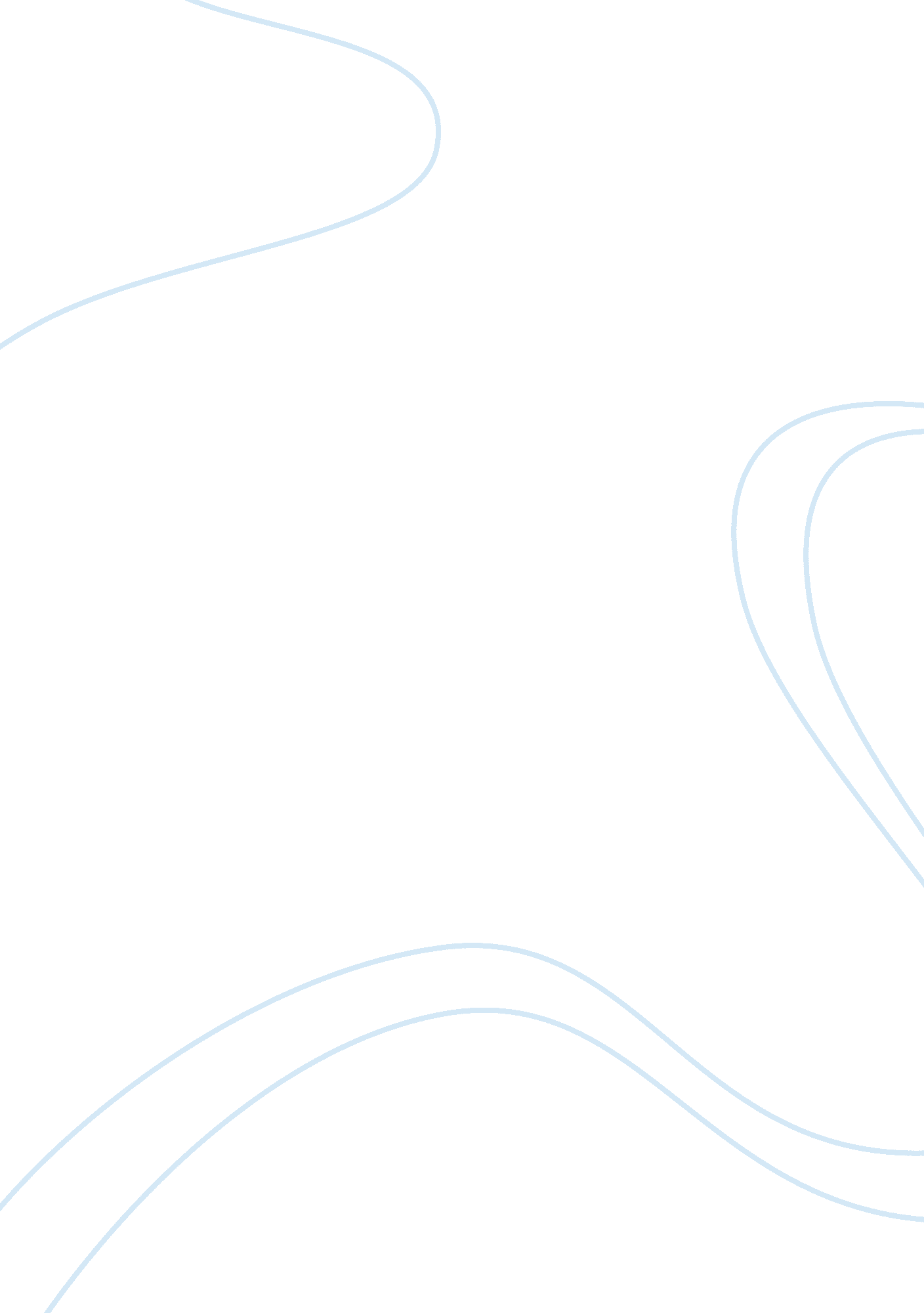 Airport systems essayBusiness, Industries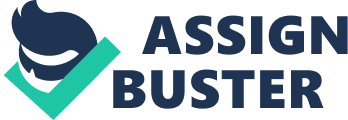 As globalization continues, the competitiveness of national economies and industries increasingly depends on airports and aviation infrastructure. As a result the report will contain information pertaining to airport operations and how the management handles different aspect of airport operations in such a busy and efficiency requiring airport. The manager are a vital asset to airport operations and are pivotal to the overall success of running the airport without negative setbacks. Daily tasks and responsibilities of the reside operations managers are to direct and coordinate reside / terminal side operation manage daily and long term performance of subordinate staff and service contractors, participate in the development and training of supervisory staff, liaise operational issues with tenant airlines and government agencies, prepare operation statistical reports on daily and monthly basis as required for the directional board. 2. 0 Introduction Managing airport terminal operations at an international airport requires managing a widely diverse work force with wide spectrum of cultures. Airport operations requires organizing and managing the training process for the reside operational crew by setting training objectives for each employee on the particularities of the sectors she/he is expected to serve. ( Graham, 2008) In addition to setting the train objectives reside operations also take active part on the training process, and o the training process is completed following the evaluation process each employee assigned to perform their duties on her/his sectors position. Managing the subordinate staff starts with a sound understanding of the technicalities of each position such as terminal arrivals supervisor, terminal departures supervisor, ram planning supervisor, apron control supervisor, ramp patrol supervisor, and central control coordinator. (Graham, 2008 )Detailed knowledge of what the responsibilities f each position are, and how these positions fit into the operational structure is a must in order to properly manage those valuable company resources into the day to day operations. . 1 Airport Management Information System (AIMS) and Gate Flow Management System Software (GEMS) Each airline regardless of its status whether it is an international, domestic or a charter carrier normally operates within a given schedule which is predetermined and published accordingly. On duty ramp supervisor generates the appropriate database for the aircraft fleet, time of operation, departure ND destination airport, including other operational specifications. The information is entered on the Airport Management Information System (AIMS) software which is the central operational software and feeds the information through the terminal service network. ( Aims System, n. D) On the next stage of operations aircrafts are pre- planned using Gate Flow Management System software (GAME) which derives graphical interface from (AIMS) for their arrival/departure process and are allocated on their specific gates according to aircraft specifications and flight types such as international or domestic. Aircrafts are monitored through the radar displayed flight tracks system for positional updates during the flight , and after landing they are directed from the apron controller on the pre-designated gate for ground handling which includes off load, maintenance, security checks, fuelling catering, and final loading of passengers mail, and freight. (Aims System, n. ) In an reside operations environment, it is a requirement to monitor the accuracy of flight data that ramp supervisors have entered on the (AIMS) and (GAME) system, direct and make changes to the flight processing including planning stage ensuring that the flight activities of arioso fleets are properly processed, and that aircraft movements are efficiently and safely directed from the apron controller through aircraft ground movement paths on the designated parking gates for handling. Facility department is allocated the daily tasks of maintaining the facility which includes scheduled and non-scheduled maintenance tasks including additional facility development projects. Reside operations manager in coordination with the facilities maintenance supervisor monitor the progress and ensures that any maintenance task on taxiway surfaces( Chicago department of aviation news , n. ) and heir associated lighting system, Jet bridges, check in facilities, conveyer belts, and other facility items are completed on time and are returned for function to the operations department within the predetermined time frame according to the required safety and operational standards. 2. 6 Surveillance With the new world wide developments airline industry has increased its awareness on security issues which in turn has created a new approach on how international airports address security concerns. In addition to government law enforcement agencies, security contractors play an important role on securing the airport terminal remises reside or landslide. Reside operations requires coordination with the security supervisors to organize and monitor a well-established network or security system which includes allocation of security guards and focused concentration of electronic surveillance equipment. Graham, 2008) Surveillance of the premises enforcing security procedures and time response on emergencies is a high priority task that requires efficient managing of the security resources proportioning each front in a proper order and maintaining a high quality network of communications within the security structure. Airport operations managers are also required to maintain close coordination and liaison with government agencies. Those agencies include federal Aviation Administration, United States Customs and Border Protection and other federal or state law enforcement agencies. During operating hours an open network of communications with these agencies is maintained, it requires staff consultation, planning, decisions, and directing subordinate or contracted personnel in order to achieve an uninterrupted operational process safe and secure for the public at the same time economically rewarding for the airlines. (Graham, 2008 ) 2. 7 Planning Process For each airport operations sector regardless if it is ramp planning, apron control, arrivals , departures, facilities or security sector requires implementation of a planning process that maximizes participation of the subordinates. Fuller & Harley, 2004) Integrating efforts of all sectors also requires applying smooth transitional changes into existing operational plans. 2. 8 Staff Briefing One of the most important aspects of airport operations is to gather and analyze complex information from multiple sources, make timely decisions, communicate directions clearly and concisely, and monitor task performance according to the pre- established benchmarks. At the beginning of each shift a detailed briefing is completed with the outgoing shift so that all the operations structure is briefed for the key operational points that need special attention during the day. (Graham, 2008 ) 3. 0 Conclusion The economic importance of airports stems not only from the fact that they are major generators of economic activity but also because they can act as a catalyst for a wide range of economic activities. An airport can act as a strategic catalyst by: ; Influencing business location decisions Attracting new investment from U. S. D overseas companies ; Retaining and securing the expansion of existing businesses in the face of competition from other areas ; Promoting the export success of businesses located in the area ; Enhancing the competitiveness of the economy through the fast and efficient delivery of passenger and freight services ; Attracting high technology businesses that have a high demand for air travel and the shipment of goods Acting as centers of employment and training in a region by generating demand for a wide range of skills ; Integrating isolated communities with the global community Therefore, Airport operations fundamental objective is to fully co-ordinate operating procedures with reside terminal and landslide division. It is imperative to promote and provide a safe and efficient airport operation and to have good interaction and communication with various departments and agencies operating in the airport. Thus airport operations can be efficiently managed with these considerations and be established with the issues discussed in the report. 